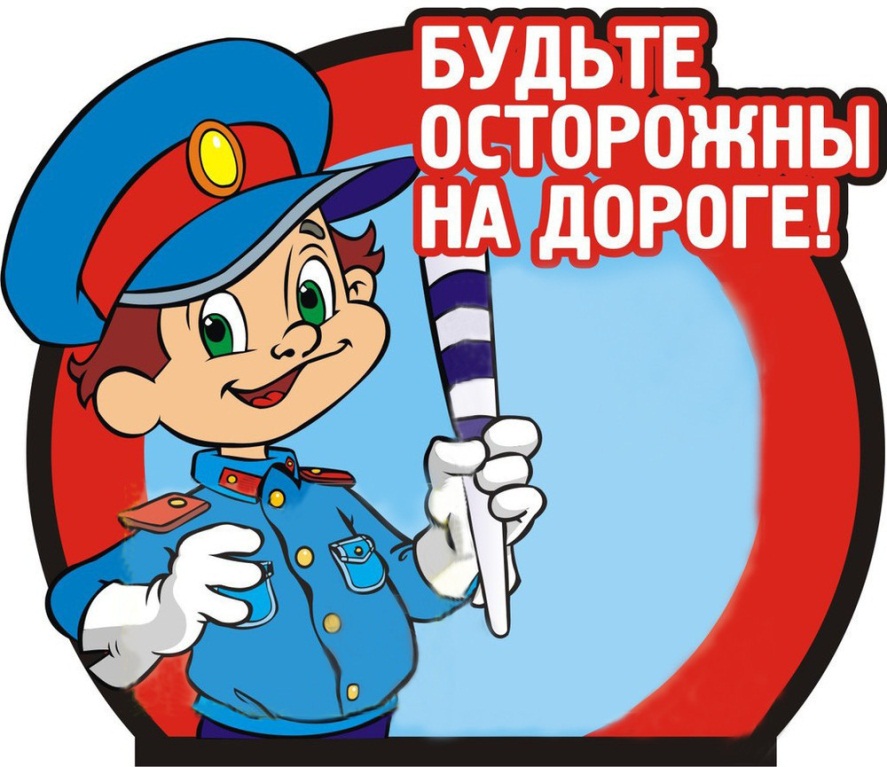 Информационный бюллетень о состоянии аварийностина территории города Екатеринбурга за 5 месяцев 2019 годаНа территории г. Екатеринбурга с начала 2019 года произошло 401 ДТП, в которых 508 человек получили ранения различной степени тяжести, 22 человека погибли.На территории Октябрьского района г. Екатеринбурга 49 ДТП с пострадавшими, 71 человек травмировано, 5 человек погибли.С участием несовершеннолетних на территории г. Екатеринбурга в возрасте до 18 лет зарегистрировано 58 ДТП, в которых  63 детей пострадали.С участием несовершеннолетних на территории Октябрьского района г. Екатеринбургав возрасте до 18 лет зарегистрировано 8 ДТП, в которых  9 детей получили травмы различной степени тяжести.В 5 ДТП дети пострадали в качестве пешеходов, трое из которых виновные (переходили проезжую часть в неустановленном месте) и в 4 других ДТП – в качестве пассажиров.Уважаемые родители!Помогите детям избежать трагедии. Для ребенка слова и поступки взрослого человека – эталон. Главный метод обучения детей правилам поведения на дороге – ваш собственный пример. Вашему сыну, дочери очень хочется быть такими, как папа и мама. Но  если Вы нарушаете ПДД, когда идете вместе с ребенком, он в дальнейшем будет действовать также. Постоянно объясняя детям опасные ситуации на дороге, Вы, взрослые, можете спасти им здоровье, а иногда и жизнь. Подумайте, стоит ли сэкономленная минута такого риска?